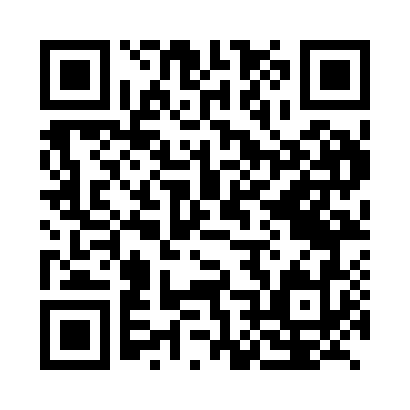 Prayer times for Ayali, CongoWed 1 May 2024 - Fri 31 May 2024High Latitude Method: NonePrayer Calculation Method: Muslim World LeagueAsar Calculation Method: ShafiPrayer times provided by https://www.salahtimes.comDateDayFajrSunriseDhuhrAsrMaghribIsha1Wed4:455:5611:573:195:597:062Thu4:445:5611:573:195:597:063Fri4:445:5611:573:195:597:064Sat4:445:5511:573:195:597:065Sun4:445:5511:573:195:597:066Mon4:445:5511:573:195:597:067Tue4:445:5511:573:195:587:068Wed4:435:5511:573:195:587:069Thu4:435:5511:573:195:587:0610Fri4:435:5511:573:195:587:0611Sat4:435:5511:573:205:587:0612Sun4:435:5511:573:205:587:0613Mon4:435:5511:573:205:587:0614Tue4:435:5511:573:205:587:0615Wed4:435:5511:573:205:587:0716Thu4:435:5511:573:205:587:0717Fri4:435:5511:573:205:587:0718Sat4:435:5611:573:205:587:0719Sun4:435:5611:573:215:587:0720Mon4:425:5611:573:215:587:0721Tue4:425:5611:573:215:587:0722Wed4:425:5611:573:215:587:0723Thu4:425:5611:573:215:587:0824Fri4:425:5611:573:215:587:0825Sat4:435:5611:573:225:597:0826Sun4:435:5611:573:225:597:0827Mon4:435:5611:583:225:597:0828Tue4:435:5711:583:225:597:0829Wed4:435:5711:583:225:597:0930Thu4:435:5711:583:225:597:0931Fri4:435:5711:583:235:597:09